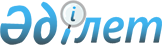 О внесении изменений в решение от 23 февраля 2012 года № 11 "О наименовании улиц села Самбай"Решение акима Карагашского сельского округа Алгинского района Актюбинской области от 20 января 2016 года № 2. Зарегистрировано Департаментом юстиции Актюбинской области 23 февраля 2016 года № 4753      В соответствии с Конституционным Законом Республики Казахстан от 3 июля 2013 года "О внесении изменений и дополнений в Конституционный закон Республики Казахстан и в некоторые законодательные акты Республики Казахстан по вопросам исключения противоречий, пробелов, коллизий между нормами права различных законодательных актов и норм, способствующих совершению коррупционных правонарушений", со статьей 35 Закона Республики Казахстан от 23 января 2001 года "О местном государственном управлении и самоуправлении в Республике Казахстан", подпунктом 4) статьи 14 Закона Республики Казахстан от 8 декабря 1993 года "Об административно – территориальном устройстве Республики Казахстан", аким Карагашского сельского округа РЕШИЛ:

      1. Внести в решение акима Карагашского сельского округа от 23 февраля 2012 года № 11 "О наименовании улиц села Самбай" (зарегистрированное в Реестре государственной регистрации нормативных правовых актов № 3-3-140, опубликованное 05 августа 2012 года в районной газете "Жұлдыз-Звезда") следующие изменения:

      в реквизитах, заголовке и по всему тексту указанного решения на государственном языке слова "селолық", "селосының" заменить словами "ауылдық", "ауылының".

      2. Настоящее решение вводится в действие по истечении десяти календарных дней после дня его первого официального опубликования.


					© 2012. РГП на ПХВ «Институт законодательства и правовой информации Республики Казахстан» Министерства юстиции Республики Казахстан
				
      Аким Карагашского сельского округа 

Б.О. Кныков
